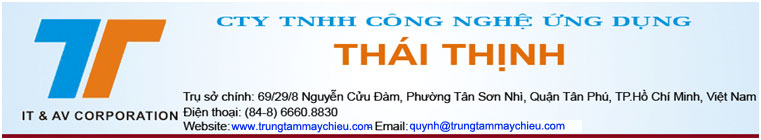    Kính gửi : Mr/Mrs				                                    Cellphone:    Email :				       		                         Website:     BẢNG BÁO GIÁ TỔNG HỢP MÁY CHIẾU  o0o Ghi chú: Sản phẩm phân phối nguyên đai nguyên kiện mới 100% theo tiêu chuẩn nhà cung cấp bao gồm giấy chứng nhân CO + CQ đầy đủ. Sản phẩm được bảo hành chính hãng theo tiêu chuẩn nhà phân phối. Sản phẩm được đổi mới trong 7-10 ngày nếu có bất kì lỗi nào.Hình thức thanh toán: Thanh toán chuyển khoản 100% giá trị đơn hàng ngay sau khi bàn giao nghiệm thu thiết bị hoàn thiện và có hóa đơn tài chính.Tên tài khoản: CÔNG TY TNHH CÔNG NGHỆ ỨNG DỤNG THÁI THỊNH: 	Số tài khoản: . 2801101047008 tại Ngân Hàng TMCP Quân ĐộiXin chân thành cám ơn và rất mong được hợp tác cùng quý khách!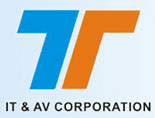 Tel:  028 6660 8830 ( 10 lines) / EXT: 103                  TPHCM, Ngày   Tháng 09 Năm 2018Email: quynh@trungtammaychieu.com                                         Người làm báo giáHP:  Mr Quỳnh 091.55.22.963 – 093.40.50.963Website: www.trungtammaychieu.com 		                                    Nguyễn Mạnh Quỳnh					    		ModelCấu HìnhSLĐơn giáChưa vat(VNĐ)Thành tiền Full vat(VND)01Máy Chiếu SONY VPL-DX221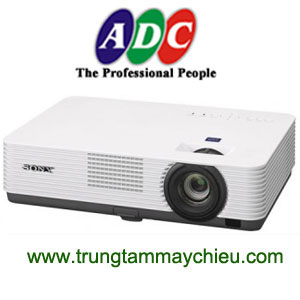 Độ sáng: 2.800 ANSI lumensĐộ phân giải: XGA (1024x768) Support Full HD (1920x1080)Độ tương phản: 3.000:1 Tuổi thọ bóng đèn: 10.000 GiờTrọng lượng: 2.8kg  Xuất xứ: China, Design in JapanBảo hành 2 năm cho máy, 12 tháng hoặc 1.000 giờ cho bóng đèn0110.400.00011.440.00002Máy Chiếu SONY VPL-DX241Độ sáng: 3.200 ANSI lumensĐộ phân giải: XGA (1024x768) Support Full HD (1920x1080)Độ tương phản: 3.000:1 Tuổi thọ bóng đèn: 10.000 GiờTrọng lượng: 2.8kg  Xuất xứ: China, Design in JapanBảo hành 2 năm cho máy, 12 tháng hoặc 1.000 giờ cho bóng đèn0112.800.00014.080.00003Máy Chiếu SONY VPL-DX271Độ sáng: 3.600 ANSI lumensĐộ phân giải: XGA (1024x768) Support Full HD (1920x1080)Độ tương phản: 4.000:1 Tuổi thọ bóng đèn: 10.000 GiờTrọng lượng: 3.7kg  Xuất xứ: China, Design in JapanBảo hành 2 năm cho máy, 12 tháng hoặc 1.000 giờ cho bóng đèn0114.900.00017.490.00004Máy Chiếu SONY VPL-EX435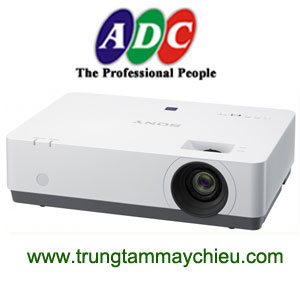 Độ sáng: 3.200 ANSI lumensĐộ phân giải: XGA (1024x768) Support Full HD (1920x1080)Độ tương phản: 20.000:1 Tuổi thọ bóng đèn: 10.000 GiờTrọng lượng: 3.7kg  Xuất xứ: China, Design in JapanBảo hành 2 năm cho máy, 12 tháng hoặc 1.000 giờ cho bóng đèn0114.200.00015.620.00005Máy Chiếu SONY VPL-EX455Độ sáng: 3.600 ANSI lumensĐộ phân giải: XGA (1024x768) Support Full HD (1920x1080)Độ tương phản: 20.000:1 Tuổi thọ bóng đèn: 10.000 GiờTrọng lượng: 3.7kg  Xuất xứ: China, Design in JapanBảo hành 2 năm cho máy, 12 tháng hoặc 1.000 giờ cho bóng đèn0116.200.00017.820.00006Máy Chiếu SONY VPL-EX570Độ sáng: 4200 ANSI lumensĐộ phân giải: XGA (1024x768) Support Full HD (1920x1080)Độ tương phản: 20.000:1 Tuổi thọ bóng đèn: 10.000 GiờTrọng lượng: 3.7kg  Xuất xứ: China, Design in JapanBảo hành 2 năm cho máy, 12 tháng hoặc 1.000 giờ cho bóng đèn0121.200.00023.320.00007Máy Chiếu SONY VPL-CX276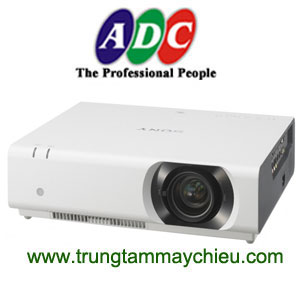 Độ sáng: 5200 ANSI lumensĐộ phân giải: XGA (1024x768) Support Full HD (1920x1080)Độ tương phản: 3.000:1 Tuổi thọ bóng đèn: 4.000 GiờTrọng lượng: 5.6kg  Xuất xứ: China, Design in JapanBảo hành 2 năm cho máy, 12 tháng hoặc 1.000 giờ cho bóng đèn0130.900.00033.990.00008Máy Chiếu SONY VPL-CW276Độ sáng: 5200 ANSI lumensĐộ phân giải: XGA (1024x768) Support Full HD (1920x1080)Độ tương phản: 3.000:1 Tuổi thọ bóng đèn: 4.000 GiờTrọng lượng: 5.6kg  Xuất xứ: China, Design in JapanBảo hành 2 năm cho máy, 12 tháng hoặc 1.000 giờ cho bóng đèn0132.900.00036.190.00009Máy Chiếu SONY VPL-CH350Độ sáng: 4.000 ANSI lumensĐộ phân giải: WUXGA(1920x1200)Độ tương phản: 2.500:1 Tuổi thọ bóng đèn: 10.000 GiờTrọng lượng: 5.7kg  Xuất xứ: China, Design in JapanBảo hành 2 năm cho máy, 06 tháng hoặc 1.000 giờ cho bóng đèn0131.500.00034.650.00010Máy Chiếu SONY VPL-CH370Độ sáng: 5.000 ANSI lumensĐộ phân giải: WUXGA(1920x1200)Độ tương phản: 2.500:1 Tuổi thọ bóng đèn: 10.000 GiờTrọng lượng: 5.7kg  Xuất xứ: China, Design in JapanBảo hành 2 năm cho máy, 06 tháng hoặc 1.000 giờ cho bóng đèn0134.200.00037.6200.00011Máy Chiếu PANASONIC PT-LB303A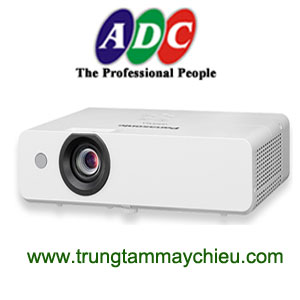 Độ sáng: 3.100 ANSI lumensĐộ phân giải: XGA (1024x768) Support Full HD (1920x1080)Độ tương phản: 16.000:1 Tuổi thọ bóng đèn: 10.000 GiờTrọng lượng: 2.8kg  Xuất xứ: China, Design in JapanBảo hành 01 năm cho máy, 03 tháng hoặc 500 giờ cho bóng đèn0110.600.00011.660.00012Máy Chiếu PANASONIC PT-LB353AĐộ sáng: 3.300 ANSI lumensĐộ phân giải: XGA (1024x768) Support Full HD (1920x1080)Độ tương phản: 16.000:1 Tuổi thọ bóng đèn: 10.000 GiờTrọng lượng: 2.8kg  Xuất xứ: China, Design in JapanBảo hành 01 năm cho máy, 03 tháng hoặc 500 giờ cho bóng đèn0112.500.00013.750.00013Máy Chiếu PANASONIC PT-LB383AĐộ sáng: 3.800 ANSI lumensĐộ phân giải: XGA (1024x768) Support Full HD (1920x1080)Độ tương phản: 12.000:1 Tuổi thọ bóng đèn: 10.000 GiờTrọng lượng: 2.9kg  Xuất xứ: China, Design in JapanBảo hành 01 năm cho máy, 03 tháng hoặc 500 giờ cho bóng đèn0113.600.00014.960.00014Máy Chiếu PANASONIC PT-LW373AĐộ sáng: 3.800 ANSI lumensĐộ phân giải: XGA (1024x768) Support Full HD (1920x1080)Độ tương phản: 12.000:1 Tuổi thọ bóng đèn: 10.000 GiờTrọng lượng: 2.9kg  Xuất xứ: China, Design in JapanBảo hành 01 năm cho máy, 03 tháng hoặc 500 giờ cho bóng đèn0115.900.00017.490.00015Máy Chiếu PANASONIC PT-LB423AĐộ sáng: 4.100 ANSI lumensĐộ phân giải: XGA (1024x768) Support Full HD (1920x1080)Độ tương phản: 16.000:1 Tuổi thọ bóng đèn: 10.000 GiờTrọng lượng: 2.9kg  Xuất xứ: China, Design in JapanBảo hành 01 năm cho máy, 03 tháng hoặc 500 giờ cho bóng đèn0116.500.00018.150.00016Máy Chiếu PANASONIC PT-VX425NĐộ sáng: 4.500 ANSI lumensĐộ phân giải: XGA (1024x768) Support Full HD (1920x1080)Độ tương phản: 12.000:1 Tuổi thọ bóng đèn: 7.000 GiờTrọng lượng: 3.4kg  Xuất xứ: China, Design in JapanBảo hành 01 năm cho máy, 03 tháng hoặc 500 giờ cho bóng đèn0120.900.00022.990.00017Máy Chiếu PANASONIC PT-VW350AĐộ sáng: 4.000 ANSI lumensĐộ phân giải: SXGA (1280x800) Support Full HD (1920x1080)Độ tương phản: 12.000:1 Tuổi thọ bóng đèn: 7.000 GiờTrọng lượng: 3.4kg  Xuất xứ: China, Design in JapanBảo hành 01 năm cho máy, 03 tháng hoặc 500 giờ cho bóng đèn0117.500.00019.250.00018Máy Chiếu PANASONIC PT-VW540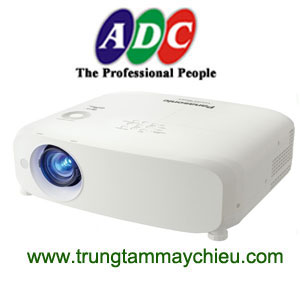 Độ sáng: 5.500 ANSI lumensĐộ phân giải: SXGA (1280x800) Support Full HD (1920x1080)Độ tương phản: 16.000:1 Tuổi thọ bóng đèn: 7.000 GiờTrọng lượng: 4.8kg  Xuất xứ: China, Design in JapanBảo hành 01 năm cho máy, 03 tháng hoặc 500 giờ cho bóng đèn0126.900.00029.590.00019Máy Chiếu PANASONIC PT-VX610Độ sáng: 5.500 ANSI lumensĐộ phân giải: SXGA (1280x800) Support Full HD (1920x1080)Độ tương phản: 16.000:1 Tuổi thọ bóng đèn: 7.000 GiờTrọng lượng: 4.8kg  Xuất xứ: China, Design in JapanBảo hành 01 năm cho máy, 03 tháng hoặc 500 giờ cho bóng đèn0124.900.00027.390.00020Máy Chiếu PANASONIC PT-VX605NĐộ sáng: 5.500 ANSI lumensĐộ phân giải: SXGA (1280x800) Support Full HD (1920x1080)Độ tương phản: 16.000:1 Tuổi thọ bóng đèn: 7.000 GiờTrọng lượng: 4.8kg  Xuất xứ: China, Design in JapanBảo hành 01 năm cho máy, 03 tháng hoặc 500 giờ cho bóng đèn0136.900.00040.590.00021Máy Chiếu EPSON EB-S41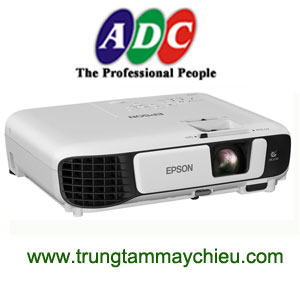 Độ sáng: 3300 ANSI lumensĐộ phân giải: SVGA (800x600) Support Full HD (1920x1080)Độ tương phản: 15.000:1 Tuổi thọ bóng đèn: 10.000 GiờTrọng lượng: 2.4kg  Xuất xứ: Phippnies, Design in JapanBảo hành 2 năm cho máy, 12 tháng hoặc 1.000 giờ cho bóng đèn018.200.0009.020.00022Máy Chiếu EPSON EB-X41Độ sáng: 3.600 ANSI lumensĐộ phân giải: XGA (1024x768) Support Full HD (1920x1080)Độ tương phản: 20.000:1 Tuổi thọ bóng đèn: 10.000 GiờTrọng lượng: 2.4kg  Xuất xứ: Phippnies, Design in JapanBảo hành 2 năm cho máy, 12 tháng hoặc 1.000 giờ cho bóng đèn0112.300.00013.530.00023Máy Chiếu EPSON EB-X05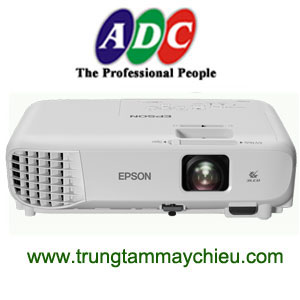 Độ sáng: 3.300 ANSI lumensĐộ phân giải: XGA (1024x768) Support Full HD (1920x1080)Độ tương phản: 20.000:1 Tuổi thọ bóng đèn: 10.000 GiờTrọng lượng: 2.4kg  Xuất xứ: Phippnies, Design in JapanBảo hành 2 năm cho máy, 12 tháng hoặc 1.000 giờ cho bóng đèn019.900.00010.890.00024Máy Chiếu EPSON EB-X400Độ sáng: 3.500 ANSI lumensĐộ phân giải: XGA (1024x768) Support Full HD (1920x1080)Độ tương phản: 22.000:1 Tuổi thọ bóng đèn: 10.000 GiờTrọng lượng: 2.4kg  Xuất xứ: Phippnies, Design in JapanBảo hành 2 năm cho máy, 12 tháng hoặc 1.000 giờ cho bóng đèn0111.500.00012.650.00025Máy Chiếu EPSON EB-W29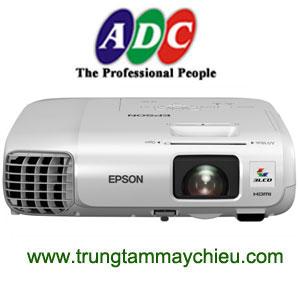 Độ sáng: 3.000 ANSI lumensĐộ phân giải: WXGA (1280x800) Support Full HD (1920x1080)Độ tương phản: 10.000:1 Tuổi thọ bóng đèn: 10.000 GiờTrọng lượng: 2.6kg  Xuất xứ: Phippnies, Design in JapanBảo hành 2 năm cho máy, 12 tháng hoặc 1.000 giờ cho bóng đèn0112.500.00013.750.00026Máy Chiếu EPSON EB-W39Độ sáng: 3.000 ANSI lumensĐộ phân giải: WXGA (1280x800) Support Full HD (1920x1080)Độ tương phản: 10.000:1 Tuổi thọ bóng đèn: 10.000 GiờTrọng lượng: 2.6kg  Xuất xứ: Phippnies, Design in JapanBảo hành 2 năm cho máy, 12 tháng hoặc 1.000 giờ cho bóng đèn0114.500.00015.950.00027Máy Chiếu EPSON EB-2042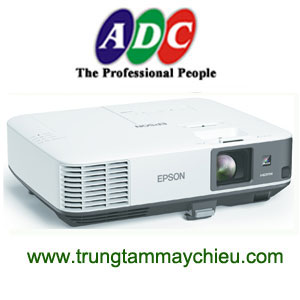 Độ sáng: 4.400 ANSI lumensĐộ phân giải: XGA (1024x768) Support Full HD (1920x1080)Độ tương phản: 15.000:1 Tuổi thọ bóng đèn: 5.000 GiờTrọng lượng: 4.8kg  Xuất xứ: China, Design in JapanBảo hành 2 năm cho máy, 12 tháng hoặc 1.000 giờ cho bóng đèn0117.200.00018.920.00028Máy Chiếu EPSON EB-2055Độ sáng: 5.000 ANSI lumensĐộ phân giải: XGA (1024x768) Support Full HD (1920x1080)Độ tương phản: 15.000:1 Tuổi thọ bóng đèn: 5.000 GiờTrọng lượng: 4.8kg  Xuất xứ: China, Design in JapanBảo hành 2 năm cho máy, 12 tháng hoặc 1.000 giờ cho bóng đèn0125.800.00029.150.00029Máy Chiếu EPSON EB-2065Độ sáng: 5.500 ANSI lumensĐộ phân giải: XGA (1024x768) Support Full HD (1920x1080)Độ tương phản: 15.000:1 Tuổi thọ bóng đèn: 5.000 GiờTrọng lượng: 4.8kg  Xuất xứ: China, Design in JapanBảo hành 2 năm cho máy, 12 tháng hoặc 1.000 giờ cho bóng đèn0129.500.00032.450.00030Máy Chiếu EPSON EB-2155WĐộ sáng: 5.000 ANSI lumensĐộ phân giải: WXGA (1280x800) Support Full HD (1920x1080)Độ tương phản: 15.000:1 Tuổi thọ bóng đèn: 5.000 GiờTrọng lượng: 4.8kg  Xuất xứ: China, Design in JapanBảo hành 2 năm cho máy, 12 tháng hoặc 1.000 giờ cho bóng đèn0128.900.00031.790.00031Máy Chiếu BENQ MS506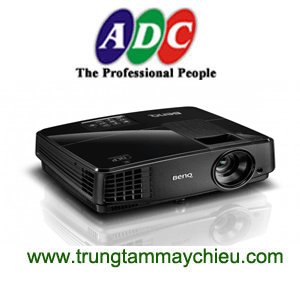 Độ sáng: 3.200 ANSI lumensĐộ phân giải: SVGA (800x600) Support Full HD (1920x1080)Độ tương phản: 13.000:1 Tuổi thọ bóng đèn: 10.000 GiờTrọng lượng: 2.4kg  Xuất xứ: China, Design in TWAINBảo hành 2 năm cho máy, 12 tháng hoặc 1.000 giờ cho bóng đèn016.600.0007.260.00032Máy Chiếu BENQ MS550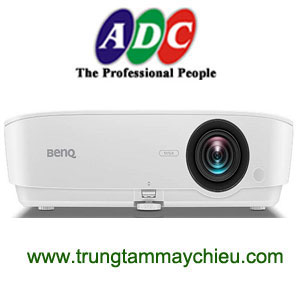 Độ sáng: 3.600 ANSI lumensĐộ phân giải: SVGA (800x600) Support Full HD (1920x1080)Độ tương phản: 20.000:1 Tuổi thọ bóng đèn: 15.000 GiờTrọng lượng: 2.4kg  Xuất xứ: China, Design in TWAINBảo hành 2 năm cho máy, 12 tháng hoặc 1.000 giờ cho bóng đèn019.200.00010.120.00033Máy Chiếu BENQ MX535Độ sáng: 3.600 ANSI lumensĐộ phân giải: XGA (1024x768) Support Full HD (1920x1080)Độ tương phản: 15.000:1 Tuổi thọ bóng đèn: 15.000 GiờTrọng lượng: 2.4kg  Xuất xứ: China, Design in TWAINBảo hành 2 năm cho máy, 12 tháng hoặc 1.000 giờ cho bóng đèn0111.500.00012.550.00034Máy Chiếu BENQ MW533Độ sáng: 3.300 ANSI lumensĐộ phân giải: XGA (1024x768) Support Full HD (1920x1080)Độ tương phản: 15.000:1 Tuổi thọ bóng đèn: 10.000 GiờTrọng lượng: 2.4kg  Xuất xứ: China, Design in TWAINBảo hành 2 năm cho máy, 12 tháng hoặc 1.000 giờ cho bóng đèn0111.000.00012.100.00035Máy Chiếu BENQ MH733Độ sáng: 4.000 ANSI lumensĐộ phân giải: FullHD (1920x1080)Độ tương phản: 16.000:1 Tuổi thọ bóng đèn: 10.000 GiờTrọng lượng: 2.5kg  Xuất xứ: China, Design in TWAINBảo hành 2 năm cho máy, 12 tháng hoặc 1.000 giờ cho bóng đèn0122.900.00025.190.00036Máy Chiếu BENQ TH683Độ sáng: 3.200 ANSI lumensĐộ phân giải: FullHD (1920x1080)Độ tương phản: 16.000:1 Tuổi thọ bóng đèn: 10.000 GiờTrọng lượng: 2.5kg  Xuất xứ: China, Design in TWAINBảo hành 2 năm cho máy, 12 tháng hoặc 1.000 giờ cho bóng đèn0117.900.00019.690.00037Máy Chiếu INFOCUS IN112xv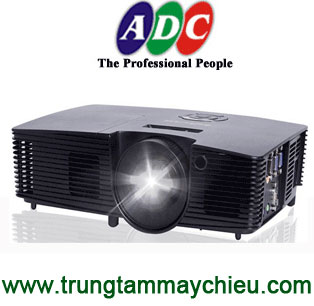 Độ sáng: 3.400 ANSI lumensĐộ phân giải: SVGA (800x600) Support Full HD (1920x1080)Độ tương phản: 16.000:1 Tuổi thọ bóng đèn: 15.000 GiờTrọng lượng: 2.4kg  Xuất xứ: China, Design in USABảo hành 2 năm cho máy, 12 tháng hoặc 1.000 giờ cho bóng đèn017.200.0007.920.00038Máy Chiếu INFOCUS IN114xaĐộ sáng: 3.200 ANSI lumensĐộ phân giải: XGA (1024x768) Support Full HD (1920x1080)Độ tương phản: 15.000:1 Tuổi thọ bóng đèn: 10.000 GiờTrọng lượng: 2.4kg  Xuất xứ: China, Design in USABảo hành 2 năm cho máy, 12 tháng hoặc 1.000 giờ cho bóng đèn019.500.00010.450.00039Máy Chiếu INFOCUS IN233Độ sáng: 3.600 ANSI lumensĐộ phân giải: XGA (1024x768) Độ tương phản: 30.000:1 Tuổi thọ bóng đèn: 15.000 GiờTrọng lượng: 2.35kg  Xuất xứ: China, Design in USABảo hành 2 năm cho máy, 12 tháng hoặc 1.000 giờ cho bóng đèn0111.000.00012.100.00040Máy Chiếu INFOCUS IN321SĐộ sáng: 3.600 ANSI lumensĐộ phân giải: SVGA (800x600) Support Full HD (1920x1080)Độ tương phản: 25.000:1 Tuổi thọ bóng đèn: 15.000 GiờTrọng lượng: 2.35kg  Xuất xứ: China, Design in USABảo hành 2 năm cho máy, 12 tháng hoặc 1.000 giờ cho bóng đèn017.900.0008.690.00041Máy Chiếu INFOCUS P110Độ sáng: 3.700 ANSI lumensĐộ phân giải: XGA (1024x768) Support Full HD (1920x1080)Độ tương phản: 25.000:1 Tuổi thọ bóng đèn: 15.000 GiờTrọng lượng: 2.35kg  Xuất xứ: China, Design in USABảo hành 2 năm cho máy, 12 tháng hoặc 1.000 giờ cho bóng đèn0111.500.00012.650.00042Máy Chiếu OPTOMA S341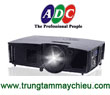 Độ sáng: 3.500 ANSI lumensĐộ phân giải: SVGA (800x600) Support Full HD (1920x1080)Độ tương phản: 22.000:1 Tuổi thọ bóng đèn: 10.000 GiờTrọng lượng: 2.2kg  Xuất xứ: China, Design in TWAINBảo hành 2 năm cho máy, 12 tháng hoặc 1.000 giờ cho bóng đèn017.800.0008.580.00043Máy Chiếu OPTOMA X341Độ sáng: 3.500 ANSI lumensĐộ phân giải: XGA (1024x768) Support Full HD (1920x1080)Độ tương phản: 22.000:1 Tuổi thọ bóng đèn: 10.000 GiờTrọng lượng: 2.2kg  Xuất xứ: China, Design in TWAINBảo hành 2 năm cho máy, 12 tháng hoặc 1.000 giờ cho bóng đèn019.800.00010.780.00044Máy Chiếu OPTOMA PX318Độ sáng: 3.300 ANSI lumensĐộ phân giải: XGA (1024x768) Support Full HD (1920x1080)Độ tương phản: 22.000:1 Tuổi thọ bóng đèn: 10.000 GiờTrọng lượng: 2.2kg  Xuất xứ: China, Design in TWAINBảo hành 2 năm cho máy, 12 tháng hoặc 1.000 giờ cho bóng đèn019.200.00010.120.00045Máy Chiếu OPTOMA W331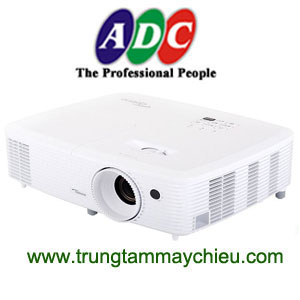 Độ sáng: 3.300 ANSI lumensĐộ phân giải: WXGA (1280x800) Support Full HD (1920x1080)Độ tương phản: 22.000:1 Tuổi thọ bóng đèn: 10.000 GiờTrọng lượng: 2.2kg  Xuất xứ: China, Design in TWAINBảo hành 2 năm cho máy, 12 tháng hoặc 1.000 giờ cho bóng đèn0112.500.00013.750.00046Máy Chiếu OPTOMA EH502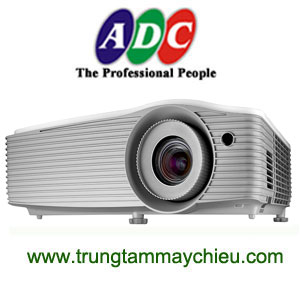 Độ sáng: 5.000 ANSI lumensĐộ phân giải: Full HD (1920x1080)Độ tương phản: 15.000:1 Tuổi thọ bóng đèn: 4.000 GiờTrọng lượng: 4.6kg  Xuất xứ: China, Design in TWAINBảo hành 2 năm cho máy, 12 tháng hoặc 1.000 giờ cho bóng đèn0134.500.00037.950.00047Máy Chiếu OPTOMA HD27EĐộ sáng: 3.400 ANSI lumensĐộ phân giải: Full HD (1920x1080)Độ tương phản: 25.000:1 Tuổi thọ bóng đèn: 12.000 GiờTrọng lượng: 2.6kg  Xuất xứ: China, Design in TWAINBảo hành 2 năm cho máy, 12 tháng hoặc 1.000 giờ cho bóng đèn0117.950.00019.745.00048Máy Chiếu VIEWSONIC PA502S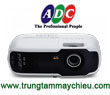 Độ sáng: 3.500 ANSI lumensĐộ phân giải: SVGA (800x600) Support Full HD (1920x1080)Độ tương phản: 15.000:1 Tuổi thọ bóng đèn: 10.000 GiờTrọng lượng: 2.1kg  Xuất xứ: China, Design in TWAINBảo hành 2 năm cho máy, 12 tháng hoặc 1.000 giờ cho bóng đèn019.000.0009.900.00049Máy Chiếu VIEWSONIC PA502XĐộ sáng: 3.500 ANSI lumensĐộ phân giải: WXGA (1280x800) Support Full HD (1920x1080)Độ tương phản: 22.000:1 Tuổi thọ bóng đèn: 10.000 GiờTrọng lượng: 2.1kg  Xuất xứ: China, Design in TWAINBảo hành 2 năm cho máy, 12 tháng hoặc 1.000 giờ cho bóng đèn0111.500.00012.650.00050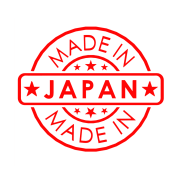 Máy Chiếu Casio XJ-V2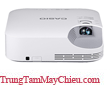 Độ sáng: 3.000 ANSI lumensĐộ phân giải: XGA (1024x768) Support Full HD (1920x1080)Độ tương phản: 20.000:1 Tuổi thọ bóng đèn: 20.000 GiờTrọng lượng: 2.8kg  Xuất xứ: JapanBảo hành 03 năm cho máy, 03 năm hoặc 6.000 giờ cho bóng đèn0115.900.00017.490.00051Máy Chiếu Casio XJ-V100WĐộ sáng: 3.000 ANSI lumensĐộ phân giải: WXGA (1280x800) Support Full HD (1920x1080)Độ tương phản: 20.000:1 Tuổi thọ bóng đèn: 20.000 GiờTrọng lượng: 2.8kg  Xuất xứ: JapanBảo hành 03 năm cho máy, 03 năm hoặc 6.000 giờ cho bóng đèn0127.900.00030.690.00052Máy Chiếu Casio XJ-V10xĐộ sáng: 3.300 ANSI lumensĐộ phân giải: XGA (1024x768) Support Full HD (1920x1080)Độ tương phản: 20.000:1 Tuổi thọ bóng đèn: 20.000 GiờTrọng lượng: 2.8kg  Xuất xứ: JapanBảo hành 03 năm cho máy, 03 năm hoặc 6.000 giờ cho bóng đèn0126.900.00029.590.00053Máy Chiếu Dell P318S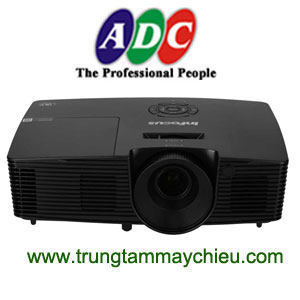 Độ sáng: 3.200 ANSI lumensĐộ phân giải: SVGA (800x600) Support Full HD (1920x1080)Độ tương phản: 10.000:1 Tuổi thọ bóng đèn: 10.000 GiờTrọng lượng: 2.4kg  Xuất xứ: China, Design in USABảo hành 2 năm cho máy, 12 tháng hoặc 1.000 giờ cho bóng đèn017.900.0008.690.00054Máy Chiếu Dell 1450Độ sáng: 3.000 ANSI lumensĐộ phân giải: XGA (1024x768) Support Full HD (1920x1080)Độ tương phản: 2.200:1 Tuổi thọ bóng đèn: 10.000 GiờTrọng lượng: 2.4kg  Xuất xứ: China, Design in USABảo hành 2 năm cho máy, 12 tháng hoặc 1.000 giờ cho bóng đèn0112.500.00013.750.00055Máy Chiếu Dell 1850Độ sáng: 3.000 ANSI lumensĐộ phân giải: Full HD (1920x1080)Độ tương phản: 2.000:1 Tuổi thọ bóng đèn: 10.000 GiờTrọng lượng: 2.8kg  Xuất xứ: China, Design in USABảo hành 2 năm cho máy, 12 tháng hoặc 1.000 giờ cho bóng đèn0126.500.00029.150.00056Máy Chiếu Dell 1650Độ sáng: 3.800 ANSI lumensĐộ phân giải: WXGA( 1280X800) Support to Full HD (1920x1080)Độ tương phản: 2.000:1 Tuổi thọ bóng đèn: 10.000 GiờTrọng lượng: 2.8kg  Xuất xứ: China, Design in USABảo hành 2 năm cho máy, 12 tháng hoặc 1.000 giờ cho bóng đèn01CallcallTỔNG CỘNG ĐƠN HÀNGTỔNG CỘNG ĐƠN HÀNGTỔNG CỘNG ĐƠN HÀNGTỔNG CỘNG ĐƠN HÀNGTỔNG CỘNG ĐƠN HÀNGTHUẾ VAT 10%THUẾ VAT 10%THUẾ VAT 10%THUẾ VAT 10%THUẾ VAT 10%TỔNG CỘNG THÀNH TIỀNTỔNG CỘNG THÀNH TIỀNTỔNG CỘNG THÀNH TIỀNTỔNG CỘNG THÀNH TIỀNTỔNG CỘNG THÀNH TIỀN